	Genève, le 11 juin 2013Madame, Monsieur,1	J'ai l'honneur de vous informer qu'une manifestation commune APT/UIT consacrée aux tests de conformité et d'interopérabilité (C&I) aura lieu au Centara Grand at Central World à Bangkok (Thaïlande) les 9 et 10 septembre 2013. Cette manifestation sera suivie du 22ème Forum du programme de normalisation de l'APT (ASTAP-22), qui se tiendra du 11 au 14 septembre 2013 au même endroit.2	La manifestation comportera trois parties: un atelier, des tests de C&I et une présentation de produits, programmées comme suit:–	Atelier (après-midi du 9 et 10 septembre 2013)–	Tests de conformité et d'interopérabilité (9-10 septembre 2013)–	Présentation de produits (9-14 septembre 2013).3	Depuis l'AMNT-08, l'UIT gère un Programme C&I visant à garantir la conformité et l'interopérabilité des produits TIC mis en œuvre conformément aux Recommandations UIT-T ou à une partie d'entre elles. Ce programme vise également à demander un retour d'information afin d'améliorer la qualité des Recommandations UIT-T et à réduire la fracture numérique et l'écart en matière de normalisation en mettant à la disposition des pays en développement les outils et les compétences spécialisées dont ils ont besoin pour créer des centres régionaux pour les tests de C&I.La manifestation commune APT/UIT sera l'occasion de mieux faire connaître et de promouvoir le Programme C&I de l'UIT et les activités pertinentes dans la région de l'APT, et de contribuer au renforcement des capacités et à la recherche de solutions aux problèmes d'interopérabilité rencontrés par les pays membres de l'APT. La manifestation devrait en outre permettre aux membres de l'APT et de l'UIT de mieux comprendre et aborder les problèmes de C&I dans la région et de communiquer en retour des informations pertinentes aux Commissions d'études de l'UIT pour qu'elles mènent des études plus approfondies.4	Lors de l'atelier, des experts (UIT, organisations de normalisation régionales, gouvernements, secteur privé, etc.) donneront des conférences et présenteront des exposés sur les activités relatives à la conformité et à l'interopérabilité ainsi que sur les perspectives pour l'avenir, et les participants issus des pays membres de l'APT pourront échanger des connaissances et des expériences et débattre entre eux afin de trouver davantage de solutions aux problèmes d'interopérabilité sur la base de l'approche globale de l'UIT en matière de C&I. Ces débats seront étayés par des tests et une présentation de produits qui se dérouleront en parallèle et au cours desquels plusieurs exemples pourraient être illustrés. Lors des tests, des produits basés sur les Recommandations UIT-T seront soumis à des tests de conformité et/ou d'interopérabilité. Les fabricants et les fournisseurs de services sont encouragés à apporter leurs produits et à participer aux tests d'interopérabilité. Les participants aux tests d'interopérabilité pourront échanger les résultats de ces tests sur la base d'accords bilatéraux, par exemple des accords de non-divulgation. Les technologies et services concernés pourraient notamment être les suivants:–	NGN (VoIP, visioconférence);–	TVIP (y compris le cadre d'applications multimédias de TVIP).Lors de la présentation de produits, les fabricants et instituts de recherche participants exposeront leurs nouveaux produits, l'objectif étant de mettre en avant les technologies évoluées et les activités de normalisation actuellement menées à l'UIT-T. Les technologies et services concernés pourraient notamment être les suivants:–	NGN (VoIP, visioconférence);–	TVIP (y compris le cadre d'applications multimédias de TVIP);–	HTML5;–	télévision intelligente;–	SDN (réseaux pilotés par logiciel);–	accès optique.On trouvera plus de précisions concernant la manifestation sur le Portail C&I de l'UIT.5	La manifestation est ouverte à tous les acteurs du secteur des TIC (Etats Membres de l'UIT/APT, fournisseurs, opérateurs, régulateurs et organisations de normalisation). Les frais de participation des entreprises et des exposants aux tests et aux démonstrations seront de 1 500 USD par entreprise afin d'assurer le recouvrement des coûts liés à l'organisation de la manifestation et en particulier à la mise à disposition d'installations sur le lieu de la manifestation et à la fourniture d'un accès Internet et d'un appui technique.6	Inscription: Afin de permettre à l'hôte de prendre les dispositions nécessaires concernant l'organisation de la manifestation, je vous saurais gré de bien vouloir envoyer votre formulaire d'inscription (voir l'Annexe A) au Secrétariat de l'APT par courriel: aptastap@apt.int ou par télécopie: +66 2 5737479 dès que possible et au plus tard le 19 juillet 2013. Les différentes personnes souhaitant participer doivent s'inscrire en ligne à l'adresse: http://www.apt.int/content/online-registration.Veuillez agréer, Madame, Monsieur, l'assurance de ma considération distinguée.Malcolm Johnson
Directeur du Bureau de la
normalisation des télécommunicationsAnnexe: 1ANNEX A
(to TSB Circular 34)Annex 1for participating companies in NGN interoperability testingPlease fill the table below to describe the equipment which you will bring to the event.Table 1: Questionnaire for NGN interoperability testingOutline of testing1) Test condition: End-to-End Multimedia service interoperability testing based on ITU-T Q.3902 NGN-UNI2) Category of testing: VoIP, Video Phone, Video Conference, HDTV Conference3) Terminals: SIP terminal (See Figure1) 4) Test scenarios： Basic call connection of Audio/Visual communications based on ITU-T Q.3948/Q.3949.5) Event Schedule:  9-10 September 20136) Preparation Schedule: Close of registration 	Fri 19 JulyCross check of parameter sheets and confirmation of test sequence　　　Mon 22 July - 7) Test configurationFigure 1: NGN Interoperability testing configurationAnnex 2 for participating companies in IPTV interoperability testingPlease fill the table below to describe the equipment which you will bring to the event.Table 2: Questionnaire for IPTV interoperability testingOutline of testing1) 	Test condition: IPTV service interoperability testing based on ITU-T H.701, H.721, H.762, and H.7702) 	Category of testing: Service discovery, VoD, Linear TV, LIME, FEC3) 	Terminals: IPTV terminal (See Figure1) 4) 	Test scenarios： IPTV head-end – terminals communications based on ITU-T HSTP.CONF-H701, HSTP.CONF-H721, HSTP.CONF-H762 and HSTP.CONF-H770.5)	Event Schedule:  9-10 September 20136)	Preparation Schedule: Close of registration: 	Fri 19 JulyCross check of parameter sheets and confirmation of test sequence: 　Mon 22 July - 7) Test configurationFigure 2: IPTV Interoperability testing configurationBaseline standard1)	H.701, Content Delivery Error Recovery for IPTV services.2)	H.721, IPTV Terminal Device: Basic model.3)	H.762, Lightweight interactive multimedia environment (LIME) for IPTV services.4)	H.770, Mechanisms for service discovery and selection for IPTV services.Interoperability test suitesHSTP.CONF-H701, conformance testing specification for H.701HSTP.CONF-H721, conformance testing specification for H.721HSTP.CONF-H762, conformance testing specification for H.762HSTP.CONF-H770, conformance testing specification for H.770__________________Bureau de la normalisation
des télécommunications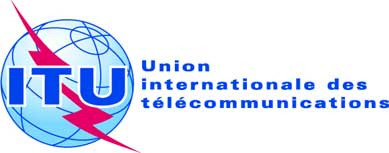 Réf.:Tél.:
Fax:
E-mail:Circulaire TSB 34TSB Workshops/A.N.+41 22 730 5780
+41 22 730 5853
tsbworkshops@itu.int Aux administrations des Etats Membres de l'UnionAux Membres du Secteur UIT-TAux Associés de l'UIT-TAux établissements universitaires participant aux travaux de l'UIT-TCopie:-	Aux Présidents et Vice-Présidents des Commissions d'études de l'UIT-T-	Au Directeur du Bureau de développement des télécommunications-	Au Directeur du Bureau des radiocommunications-	Au Directeur du Bureau régional de l'UIT à Bangkok-	A la Mission permanente de la Thaïlande à GenèveObjet:Manifestation commune APT/UIT sur la conformité et l'interopérabilitéBangkok (Thaïlande), les 9 et 10 septembre 2013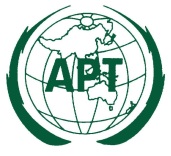 APT Conformance and Interoperability Event 09-10 September 2013, Bangkok, ThailandAPT Conformance and Interoperability Event 09-10 September 2013, Bangkok, Thailand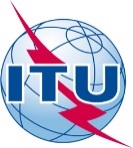 REGISTRATION FORMfor participating companies and exhibitors for the Testing (NGN / IPTV) and ShowcasingREGISTRATION FORMfor participating companies and exhibitors for the Testing (NGN / IPTV) and ShowcasingREGISTRATION FORMfor participating companies and exhibitors for the Testing (NGN / IPTV) and ShowcasingREGISTRATION FORMfor participating companies and exhibitors for the Testing (NGN / IPTV) and ShowcasingPlease completely fill up using CAPITAL LETTERS. Please completely fill up using CAPITAL LETTERS. Last Date of Submission:19 July 2013Last Date of Submission:19 July 2013 CONTACT INFORMATION:  CONTACT INFORMATION:  CONTACT INFORMATION:  CONTACT INFORMATION: Company / Organization: ……………………………………………………………………………..…………………. ……   Country:                            ……………………………………………………………………………..…………………. ……   CONTACT PERSON (for APT/ITU C&I Events): First Name: (Mr./Ms./Mrs./Dr.)   ………………………………..                Last Name:  ….………..…………………. …….…. . Present Position (Title):           ……..……………………………………………………………………….……..…………………Business Address:                    ……..……………………………………………………………………….……..…………………                                                ……..……………………………………………………………………….……..…………………Phone:  ………………………….           Fax No:  ……….……………………..              E-mail:   …….…………………….……Company / Organization: ……………………………………………………………………………..…………………. ……   Country:                            ……………………………………………………………………………..…………………. ……   CONTACT PERSON (for APT/ITU C&I Events): First Name: (Mr./Ms./Mrs./Dr.)   ………………………………..                Last Name:  ….………..…………………. …….…. . Present Position (Title):           ……..……………………………………………………………………….……..…………………Business Address:                    ……..……………………………………………………………………….……..…………………                                                ……..……………………………………………………………………….……..…………………Phone:  ………………………….           Fax No:  ……….……………………..              E-mail:   …….…………………….……Company / Organization: ……………………………………………………………………………..…………………. ……   Country:                            ……………………………………………………………………………..…………………. ……   CONTACT PERSON (for APT/ITU C&I Events): First Name: (Mr./Ms./Mrs./Dr.)   ………………………………..                Last Name:  ….………..…………………. …….…. . Present Position (Title):           ……..……………………………………………………………………….……..…………………Business Address:                    ……..……………………………………………………………………….……..…………………                                                ……..……………………………………………………………………….……..…………………Phone:  ………………………….           Fax No:  ……….……………………..              E-mail:   …….…………………….……Company / Organization: ……………………………………………………………………………..…………………. ……   Country:                            ……………………………………………………………………………..…………………. ……   CONTACT PERSON (for APT/ITU C&I Events): First Name: (Mr./Ms./Mrs./Dr.)   ………………………………..                Last Name:  ….………..…………………. …….…. . Present Position (Title):           ……..……………………………………………………………………….……..…………………Business Address:                    ……..……………………………………………………………………….……..…………………                                                ……..……………………………………………………………………….……..…………………Phone:  ………………………….           Fax No:  ……….……………………..              E-mail:   …….…………………….……MEMBERSHIP STATUS: (Please tick which is appropriate for your membership status)MEMBERSHIP STATUS: (Please tick which is appropriate for your membership status)MEMBERSHIP STATUS: (Please tick which is appropriate for your membership status)MEMBERSHIP STATUS: (Please tick which is appropriate for your membership status)1. Affiliate Member of APT                        2. Sector Member of ITU                      3. International/Regional Organization           4. Non-Member of both APT and ITU        5. Others      …….…………………….……1. Affiliate Member of APT                        2. Sector Member of ITU                      3. International/Regional Organization           4. Non-Member of both APT and ITU        5. Others      …….…………………….……1. Affiliate Member of APT                        2. Sector Member of ITU                      3. International/Regional Organization           4. Non-Member of both APT and ITU        5. Others      …….…………………….……1. Affiliate Member of APT                        2. Sector Member of ITU                      3. International/Regional Organization           4. Non-Member of both APT and ITU        5. Others      …….…………………….……PARTICIPATION: (Please tick your role in the Event) PARTICIPATION: (Please tick your role in the Event) PARTICIPATION: (Please tick your role in the Event) PARTICIPATION: (Please tick your role in the Event) 1. 	Workshop   2-1. 	NGN testing   (Please fill the Annex 1)   		 2-2  IPTV testing    (Please fill the Annex 2)        3.     	Exhibitor of Showcasing    (Please fill the Annex 3)                       1. 	Workshop   2-1. 	NGN testing   (Please fill the Annex 1)   		 2-2  IPTV testing    (Please fill the Annex 2)        3.     	Exhibitor of Showcasing    (Please fill the Annex 3)                       1. 	Workshop   2-1. 	NGN testing   (Please fill the Annex 1)   		 2-2  IPTV testing    (Please fill the Annex 2)        3.     	Exhibitor of Showcasing    (Please fill the Annex 3)                       1. 	Workshop   2-1. 	NGN testing   (Please fill the Annex 1)   		 2-2  IPTV testing    (Please fill the Annex 2)        3.     	Exhibitor of Showcasing    (Please fill the Annex 3)                       DELEGATION LIST: (if decided)Individual participants need to register online at http://www.apt.int/content/online-registration 	DELEGATION LIST: (if decided)Individual participants need to register online at http://www.apt.int/content/online-registration 	DELEGATION LIST: (if decided)Individual participants need to register online at http://www.apt.int/content/online-registration 	DELEGATION LIST: (if decided)Individual participants need to register online at http://www.apt.int/content/online-registration 	……………………………………………………………………………..…………………. ……   ……………………………………………………………………………..…………………. ……   ……………………………………………………………………………..…………………. ……   ……………………………………………………………………………..…………………. ……   ……………………………………………………………………………..…………………. ……   ……………………………………………………………………………..…………………. ……   ……………………………………………………………………………..…………………. ……   ……………………………………………………………………………..…………………. ……   ……………………………………………………………………………..…………………. ……   ……………………………………………………………………………..…………………. ……   ……………………………………………………………………………..…………………. ……   ……………………………………………………………………………..…………………. ……   Signature ______________________________                                            Date: __________________Signature ______________________________                                            Date: __________________Signature ______________________________                                            Date: __________________Signature ______________________________                                            Date: __________________Please Return To: Asia-Pacific Telecommunity, 12/49 Soi 5, Chaengwatana Road, Bangkok 10210, Thailand. 
	                  Fax:+662 573 7479; Email: aptastap@apt.intPlease Return To: Asia-Pacific Telecommunity, 12/49 Soi 5, Chaengwatana Road, Bangkok 10210, Thailand. 
	                  Fax:+662 573 7479; Email: aptastap@apt.intPlease Return To: Asia-Pacific Telecommunity, 12/49 Soi 5, Chaengwatana Road, Bangkok 10210, Thailand. 
	                  Fax:+662 573 7479; Email: aptastap@apt.intPlease Return To: Asia-Pacific Telecommunity, 12/49 Soi 5, Chaengwatana Road, Bangkok 10210, Thailand. 
	                  Fax:+662 573 7479; Email: aptastap@apt.intItemsDescriptionName of equipmentInterface□  UNI [ □Q.3902 □other(　　　　　)]Procedures of terminal Registration to NGN□  Q.3948 Annex C □other (　　　　　)NGN service test specifications□　ITU-T Rec.Q.3948 (Service testing framework for VoIP at the user-to-network interface of next generation networks)□　ITU-T Rec.Q.3949 (Real-time multimedia service testing framework at the user-to-network interface of next generation networks□　OthersIP version□  IPv4□  IPv6□  IPv4 & IPv6Signalling protocol□  SIP(RFC3261) / SDP(RFC4566)□  Other protocols(　　　　　　　　　　　　　　　　　　　　 　)Test category□  VoIP terminal interoperability testing　□  Video phone terminal interoperability testing　□  Video Conference and HDTV Conference interoperability testing□  Others ( [　　　　　　　　　　　　　　　　　　　　　　])Specifications of equipmentDimensions: Weight: Power consumption:NotesPlease indicate any other commentsItemsDescriptionName of equipmentInteroperability test suites (service testing framework)Interoperability test suites (service testing framework)IPTV service test specifications□　ITU-T Rec.H.701 (HSTP.CONF-H.701)□　ITU-T Rec.H.721 (HSTP.CONF-H.721)□　ITU-T Rec.H.762 (HSTP.CONF-H.762)□　ITU-T Rec.H.770 (HSTP.CONF-H.770)□　OthersOther itemsOther itemsIP version□  IPv4□  IPv6□  IPv4 & IPv6Test category□  IPTV Service discovery　□  IPTV basic service (VOD and Linear TV)　□  IPTV light weight multimedia environment□  IPTV Content Delivery Error Recovery□  Others ( [　　　　　　　　　　　　　　　　　　　　　　])Specifications of equipmentDimensions: Weight: Power consumption:NotesPlease indicate any other comments